Chaleur et température Repérage d’une températureExpérience Doc1 P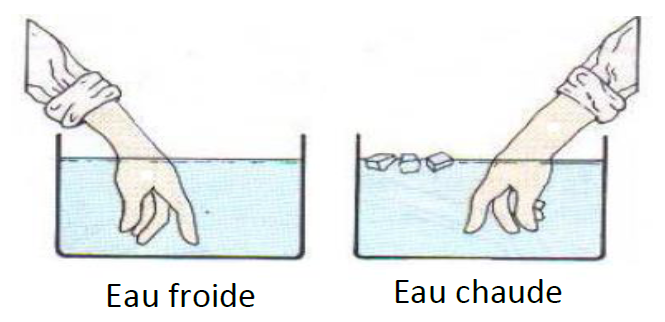 ConclusionLorsque la main est immergée dans l'eau chaude, on semble que l’eau est chaude.Lorsque la main est immergée dans l'eau froide, on semble que l’eau est froide.Le sens du toucher n'est pas sûr, nous utilisons donc un thermomètre.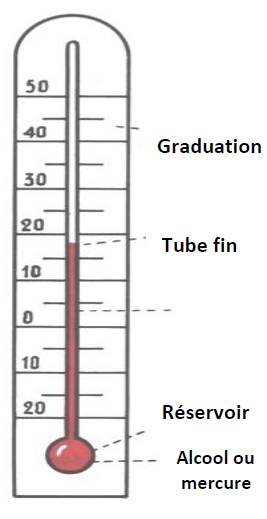 Description du thermomètre Parties de thermomètre Conclusion Le thermomètre est utilisé pour repérer la température d'un corps.L'unité de la température est le degré Celsius, son symbole est : °C .Différents types de thermomètres sont parmi eux :Thermomètre numérique.Thermomètre à liquide.(mercure ou alcool)Thermomètre médical…Comment utiliser le thermomètre à liquide:Déterminer la valeur de chaque petite division du thermomètre. On place le réservoir du thermomètre dans le liquide sans qu’il touche le fond du récipient ou ses parois intérieur.On attend la stabilité du liquide.L'œil doit être à la position …… DOCLa chaleur et le changement de la températureExpérience DOC ConclusionLa température et la chaleur sont deux grandeurs distinctes.Lorsqu’un corps reçoit la chaleur, sa température augmente.Lorsqu’un corps cède la chaleur, sa température diminue.